Name ____________________ Date ____________________ Period ____________________U.S. HistoryChapter 16.2The Affluent Society (pp.572-579)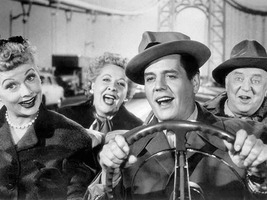 Between 1940 and 1955, the average family income went up how much? _____________What was one of the first mass-produced suburbs? _______________________________What was a key reason that home buyers moved to the suburbs? ____________________The period from 1945 to 1961 was a period known as what? _______________________Where did white-collar employees work? ______________________________________What industry made rapid advances after World War II? __________________________What was the name of the first computer? ______________________________________What treatment was developed to treat cancer? __________________________________What does CPR stand for? __________________________________________________What is an Iron Lung? _____________________________________________________What was the name of the TV sitcom with Lucille Ball and Desi Arnaz? _____________Many TV variety shows were adapted from what? _______________________________What was the name of the character in the TV show Dragnet? _____________________What is cinemascope? _____________________________________________________What was the one audience that television could not reach? ________________________In 1956, teenagers found whom as their first rock’ n ’roll hero? ____________________What was the term for the cultural separation between children and parents? __________What African American singer had his own 15 minute variety show? ________________Television tended to shut out what group of Americans? __________________________Chuck Berry and Little Richard provided inspiration for what group? ________________Matching: Famous entertainersMatchingEssayHow did technological advances in the 1950s change society today? ______________________________________________________________________________________________________________________________________________________________________________________________________________________________________________________________________________________________________________________________________________________________________________________________________How did the workplace begin to change during the 1950s? ______________________________________________________________________________________________________________________________________________________________________________________________________________________________________________________________________________________________________________________________________________________________________________________________________Extra Credit:  Who was Lucille Ball’s best friend on the “I Love Lucy Show”?  _________________________21.Elvis PresleyStarred in the TV show, I Love Lucy22.Nat King ColeA western action TV show23.Bob HopeThe King of Rock’ n ‘Roll24.Lucille BallFirst African American with a TV variety show25.The Lone RangerRadio star turned to television star26.Jack KerouacDeveloped the polio vaccine27.Jonas SalkAuthor of the book, On the Road28.David RiesmanAuthor of the book, The Organization of Man29.William White, Jr.Wrote the poem, Howl30.Alan GinsbergAuthor of the book, The Lonely Crowd